Fiche de vœux COURS 2024/2025(Important : cochez le groupe choisi en vérifiant les périodes sur le planning ci-joint, svp) GROUPE 1       ou       GROUPE 2(Les ECTS sont donnés à titre indicatif et sont susceptibles d’être modifiés.)Les cours de DFASM 1 (4ème année) =  Principale ou   Secondaire Merci de cocher ci-dessus si année PRINCIPALE et/ou SECONDAIRE (si vous prenez des cours de DFASM2 également)Les cours de DFASM 2 (5ème année) =  Principale ou  Secondaire Merci de cocher ci-dessus si année PRINCIPALE et/ou SECONDAIRE (si vous prenez des cours de DFASM1 également)uniquement à l’ANNEE - Cochez les cours choisis : Néphrologie-Urologie                         6 ECTS                                           Gynécologie-obstétrique                  8 ECTS Neurologie                                            4 ECTS                                           Psychiatrie                                           5 ECTS Hépato-gastro-entérologie                6 ECTS                                           Pédiatrie                                              4 ECTS Handicap-Vieillissement                     3 ECTS                                           ORL-ophtalmologie-stomatologie   4 ECTSSignature de l’ étudiant.e : ___________________________                       Date : __________________FICHE D’ENGAGEMENT 2024/2025L’étudiant.e :       NOM : ________________________________________                               Prénom : ______________________________________                              Université d’origine : _____________________________                PAYS : _________________________________________CERTIFIE AVOIR PRIS CONNAISSANCE DES INFORMATIONS CI-DESSOUS :Les cours doivent être choisis par semestre, parmi les cours de 4ème année (DFASM 1) ou annuellement parmi les cours de 5ème année (DFASM 2). Vous pouvez être inscrit dans l’une ou l’autre des années en choix PRINCIPAL, et suivre des cours et passer les CCE et examen terminal de l’autre année en choix SECONDAIRE (seuls les E.D. ne pourront pas être suivis en choix SECONDAIRE). Vous devez faire un choix PRINCIPAL, le secondaire est facultatif.Les dates des périodes de stage proposées ne peuvent pas être modifiéesLa durée des stages est de 6 semaines et cela n’est en aucun cas modifiableLes enseignements dirigés (E.D.) sont obligatoires pour votre année « principale »Les examens sont obligatoires (CCE + examen terminal) pour l’année principale ET secondaire.Les périodes de stages et de cours sont bien distinctes à Lyon Est : il n’y a aucun cours durant vos périodes de stage hospitalier, c’est pour cela que vous devez choisir d’être dans le groupe 1 ou dans le groupe 2. Pour faire votre choix merci de vous référer au planning donné avec la procédure.Nous ne pourrons pas attester de la présence en cours ni aux E.D., seule la participation aux examens peut être attestée.Un niveau B2 en langue française est exigé pour venir suivre des cours et des stages au sein de notre faculté. Il n’est pas obligatoire de fournir une attestation de niveau de langues mais si votre niveau est jugé insuffisant nous nous réservons le droit de refuser votre candidature.En raison d’un nombre de places limité dans certains services hospitaliers (gynécologie, neurologie et pédiatrie notamment) nous ne pourrons pas forcément satisfaire les 1er choix de stage des étudiants. Il vous est donc demandé de bien réfléchir aux stages que vous souhaitez effectuer, dès le dépôt de votre dossier auprès de notre faculté.  En effet, une fois que l’étudiant aura reçu son affectation en stage hospitalier, elle sera définitive et ne pourra pas être modifiée.Il est demandé aux étudiants d’arriver à Lyon quelques jours avant le début des cours ou des stages (pour vous inscrire et faire vérifier vos vaccinations auprès du service de santé de Rockefeller), et de prendre rendez-vous avec le bureau de la mobilité internationale par mail : Relations-Internationales.Lyon-Est_Entrants@univ-lyon1.fr Signature de l’ étudiant.e : ___________________________                       Date : __________________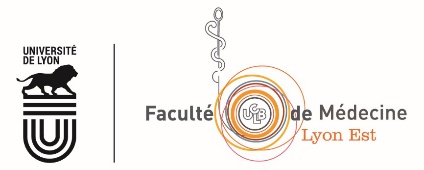 NOM : ______________________________Prénom : ____________________________Mail : _______________________________Université d’origine : ______________________________________________________Ville : _______________________________PAYS : ______________________________1er SEMESTRERentrée universitaire le 4 septembre 20232ème SEMESTRERentrée universitaire le 4 décembre (groupe 2)                                  ou 15 janvier (groupe 1)Cochez les cours choisis Cardiologie                                           6 ECTS Pneumologie                                        4 ECTS Endocrinologie-Nutrition                   4 ECTSCochez les cours choisis Hématologie-Oncologie                   3 ECTS Maladies infectieuses                       9 ECTS Dermatologie                                     4 ECTS Rhumatologie-Orthopédie               5 ECTS